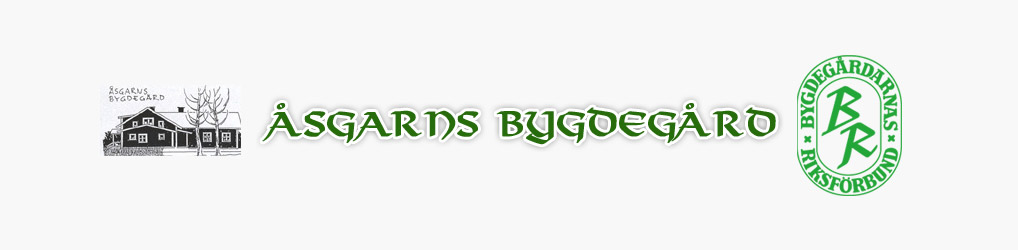 www.asgarn.se, facebook: åsgarns bygdegård, instagram; asgarnsbygdegard Föredragningslista, Årsmöte 2022-03-191. Årsmötet öppnas2. Val av mötesfunktionära) ordförandeb) sekreterarec) två protokolljusterared) två rösträknaree) pressreferent3. Fastställande av föredragningslista4. Fastställande av röstlängd5. Godkännande av kallelse6. Styrelsens verksamhetsberättelse och ekonomiska berättelse över det gångna året7. Revisorernas berättelse8. Fastställande av balansräkning samt disposition av årets resultat9. Ansvarsfrihet för styrelsens ledamöter10. Ersättning för styrelseledamöter och revisorer11. Fastställande av antal styrelseledamöter jämte ersättare samt mandatperiod för dessa12. Val av föreningens ordförande13. Val av övriga ledamöter i styrelsen jämte ersättare14. Val av eventuella råd/kommittéer15, Rätt att teckna föreningens firma och bankkonton16. Val av revisorer jämte ersättare17. Val av 2 ombud och ersättare till bygdegårdsdistriktets stämma18. Val av ombud till övriga föreningar19. Verksamhetsplan för 202320. Regler och belopp för nästkommande års medlemsavgift21. Budget 202322. Antagande av uppdaterade stadgar23. Behandling av inkomna motioner/förslag från medlemmar24. Informationa) prenumeration på tidskriften Bygdegårdenb) information om BR:s Nyhetsbrev och hemsidac) Landsbygdslottend) övrig information25. Val av valberedning inför årsmötet 202426. Rapporter27. Vid årsmötet väckta frågor28. Årsmötet avslutaswww.asgarn.se, facebook: åsgarns bygdegård, instagram; asgarnsbygdegardKommentarer till FöredragningslistaPkt.10 Under alla år har ingen ersättning utgått varför förslaget tillsvidare är 0:-Pkt. 14 Inga råd/kommittéer finns för närvarandePkt. 17 Föreslagna delegater är XXXXXXXXXXXXXXXXXXXXXXXXXXXXXXXPkt. 20 Oförändrad, Enskild 150:-, Familj 300:-Pkt. 22 Inga stadgeändringar föreligger, Stadgarna finns på hemsidan, www.asgarn.se under fliken ”Bygdegården/Åsgarns Bygdegård Stadgar”Pkt. 23 Inga motioner/förslag har inkommitPkt. 24 a) Bygdegårdarnas Riksförbunds Tidning, finns att läsa på Bygdegårdarnas hemsida;     www.bygdegardarna.se             b) information om Bygdegårdarnas Riksförbund, www.bygdegardarna.se             c) Bygdegårdarnas Riksförbunds egen skraplott